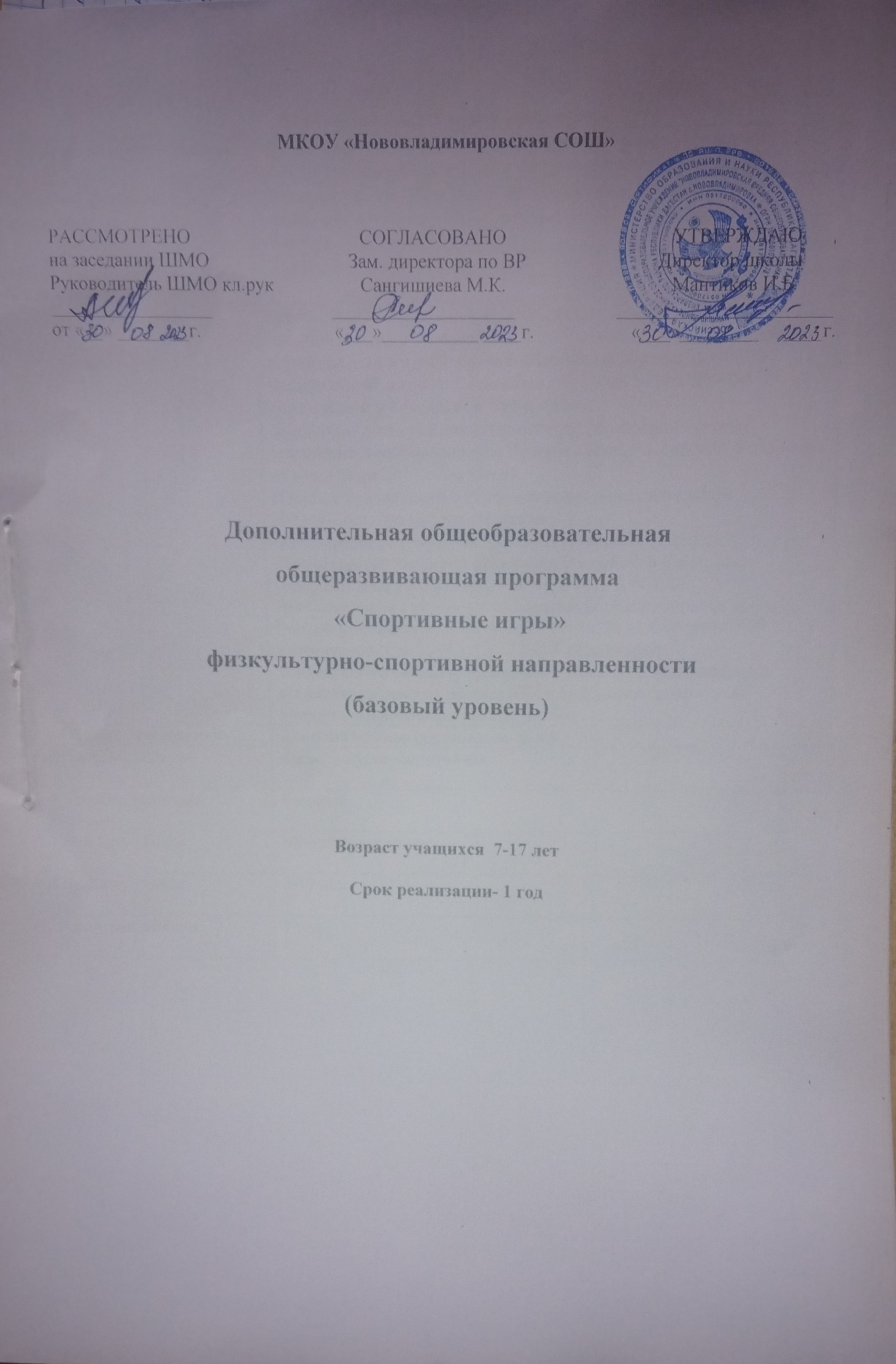 Информационная карта программыПояснительная запискаПрограмма «Спортивные игры» имеет физкультурно-спортивную направленность. Двигательная активность ребенка, способствует совершенствованию его физиологических систем и, следовательно, определяет характер нормального функционирования детского организма.Исследования последних лет показали, что увеличение объема и интенсивности двигательной активности детей в режиме дня способствует совершенствованию деятельности основных физиологических систем организма (нервной, сердечно-сосудистой, дыхательной), физическому и нервно-психическому развитию моторики (Ю.Ю. Рауцкис, О.Т. Аракелян, С.Я. Лайзане, Л.Н. Селиверстова и др.).В связи с этим одной из актуальных задач физического воспитания младших школьников является разработка и использование таких методов и средств, которые способствовали бы функциональному совершенствованию детского организма, повышению его работоспособности, делали бы его стойким и выносливым, вырабатывали ловкость и координационные способности детей.Теория и практика физического воспитания убедительно свидетельствует, что особую значимость имеют упражнения, направленные на развитие качества выносливости (бег, прыжки, подвижные игры, эстафеты), которые как раз и способствуют расширению функциональных возможностей сердечно-сосудистой, дыхательной систем, совершенствованию деятельности центральной нервной системы и тем самым общему укреплению здоровья и повышению работоспособности организма.На фоне прогрессирующей гиподинамии, актуальной стала задача формирования у детей интереса к движению. Двигаясь, ребенок становится более ловким, смелым, уверенным в своих силах. Подвижные игры командного характера с правилами, являются для детей наиболее увлекательной формой двигательной активности, т.к. ориентируют их на достижение определенной цели. В играх-эстафетах команды детей состязаются между собой в преодолении различных препятствий, в быстром и рациональном решении двигательных задач. Эти игры характеризуются совместной деятельностью команд, направленной на достижение общих целей, подчинением личных интересов интересам всей команды, а также тем, что от действий каждого игрока зависит победа всей команды. Игры-эстафеты приучают детей согласовывать свои действия с действиями своих товарищей, способствуют укреплению здоровья детей и приобретению прочного запаса двигательных умений и навыков, помогают вызывать у детей положительное отношение к усвоению техники нового движения, быстрее осмыслить двигательные задания, повышать двигательную, эмоциональную, мыслительную активность детей, а также совершенствовать двигательную память и развивать внимание.Направленность программы- физкультурно- спортивнуюУровень усвоения программы- базовыйАктуальность данной программы в том, что подвижные игры являются важнейшим средством развития физической активности младших школьников, одним из самых любимых и полезных занятий детей данного возраста. В основе подвижных игр лежат физические упражнения, движения, в ходе выполнения которых участники преодолевают ряд препятствий, стремятся достигнуть определённой, заранее поставленной цели. Благодаря большому разнообразию содержания игровой деятельности, они всесторонне влияют на организм и личность, способствуя решению важнейших специальных задач физического воспитания. Программа актуальна в рамках реализации ФГОС.Педагогическая целесообразность программы «Спортивные игры» заключается в том, что занятия по ней способствуют укреплению здоровья, повышению физической подготовленности и формированию двигательного опыта, здоровьесбережению, снятию психологического напряжения после умственной работы на уроках.Адресат программы: учащиеся 1-11 классов (7 – 17 лет).Условия набора Набор детей для занятий по программе осуществляется в начале учебного года. Принимаются все желающие, не имеющие медицинских противопоказаний.Количество учащихсяНаполняемость групп: 20 человек ( 2 группы)Объем и срок освоения программы  Программа рассчитана на 1 год обучения, общее количество часов -108.Режим занятийЗанятия проводятся 3 раза в неделю.Занятия проводятся в спортивном зале школы, на стадионе школы.  В зависимости от погодных условий.Формы занятий:Ведущей формой организации обучения является групповая.Виды деятельности: игровая, соревновательная.Цель и задачи программыЦель программы инициирование соревновательной активности у младших школьников, содействие активному отдыху школьников, создание позитивного эмоционального настроя ребенка.Задачи программыОбразовательные:формирование представлений о здоровом образе жизни;формировать и совершенствовать двигательные умения и навыки;обучение правилам поведения в процессе коллективных действий.Оздоровительные:сохранять и укреплять физическое и психическое здоровье детей;способствовать развитию опорно-двигательного аппарата;создавать условия для удовлетворения естественной потребности детей в движении.Развивающие:развитие активности, самостоятельности, ответственности;развитие статистического и динамического равновесия, развитие глазомера и чувства расстояния;развитие внимательности, как черты характера, свойства личности.Воспитательные:Воспитание чувства коллективизма, взаимовыручки, творческого мышления;Воспитание «здорового духа соперничества».Учебно – тематический пландополнительной образовательной программы «Спортивные игры»Содержание программы.Игры с бегом (18 часов).Теория. Правила безопасного поведения в местах проведения подвижных игр. Значение подвижных игр для здорового образа жизни.Практические занятия:Комплекс ОРУ на месте. Комплекс ОРУ с рифмованными строчками. Игра «Фигуры». Игра «Волки, зайцы, лисы».Комплекс ОРУ в движении «Мишка на прогулке». Игра «Медведи и пчёлы». Игра «У медведя во бору».Комплекс ОРУ в колонне по одному в движении. Игра «Второй лишний». Игра «Краски».Упражнения с предметами. Игра «Отгадай, чей голос?». Игра «Гуси – лебеди».Комплекс ОРУ в движении. Игра ««Фигуры». Игра «Волки, зайцы, лисы».Комплекс ОРУ с предметами. Игра» «Третий лишний». Игра «Шишки, жёлуди, орехи».Игры с мячом (16 часов).Теория. История возникновения игр с мячом.Практические занятия:Совершенствование координации движений. Перекаты мяча. Комплекс ОРУ с мячом «Мячик». Игра «Мяч по полу».Развитие глазомера и чувства расстояния. Передача мяча. Метание мяча «Кто меткий?» Игра «Метко в цель». Игра «Бегуны и метатели».Укрепление основных мышечных групп; мышц рук и плечевого пояса. Игра «Передача мяча в колоннах». Игра «Гонка мячей».Броски и ловля мяча. Игра «Мяч соседу». Игра «Подвижная цель».Игра с прыжками (16 часов).Теория. Профилактика детского травматизма. Знакомство с правилами дыхания во время прыжков. Последовательность обучения прыжкам.Практические занятия:Комплекс ОРУ «Скакалочка». Игра «Прыгающие воробышки».Комплекс упражнений с длинной скакалкой «Верёвочка». Игра «Удочка».Игра «Лягушата и цапля».Комплекс ОРУ с короткими скакалками «Солнышко». Игра «Зеркало».Комплекс ОРУ со скакалкой «Лучики». Игра «Выше ножки от земли».Игры малой подвижности (16 часов).Теория. Правильная осанка и её значение для здоровья и хорошей учёбы.Упражнения для формирования правильной осанки, укрепления мышечного корсета.Практические занятия:Комплекс специальных упражнений «Ровная спина». Игра «Красный, зелёный». Игра «Альпинисты».Комплекс упражнений с мешочками. Игра «Разведчики». Игра «Поезд».Упражнения для исправления нарушений осанки и плоскостопия. Игра «Летает – не летает». Игра «Копна – тропинка – кочки».Гимнастические построения, размыкания, фигурная маршировка.Игра «Построение в шеренгу». Игра «Кто быстрее встанет в круг».Зимние забавы (13 часов).Теория. Закаливание и его влияние на организм. Первая помощь при обморожении.Практические занятия:Игра «Скатывание шаров».Игра «Гонки снежных комов».Игра «Клуб ледяных инженеров».Игра «Мяч из круга».Игра «Гонка с шайбами».Игра «Черепахи».Эстафеты (13 часов).Теория. Знакомство с правилами проведения эстафет. Профилактика детского травматизма.Практические занятия:Беговая эстафеты.Эстафета с предметами (мячами, обручами, скакалками)Эстафеты на развитие статистического и динамического равновесия.Народные игры (16 часов)Теория. Народные игры – основа игровой культуры. Роль и место игры в жизни людей.Практические занятия:Разучивание народных игр. Планируемые результатыЛичностные результатыоценивать поступки людей, жизненные ситуации с точки зрения общепринятых норм и ценностей; оценивать конкретные поступки как хорошие или плохие;умение выражать свои эмоции;понимать эмоции других людей, сочувствовать, сопереживать;Метапредметными результатами является формирование универсальных учебных действий (УУД).Регулятивные УУД:определять и формировать цель деятельности с помощью учителя;проговаривать последовательность действий во время занятия;учиться работать по определенному алгоритмуПознавательные УУД:умение делать выводы в результате совместной работы класса и учителя;Коммуникативные УУД:умение оформлять свои мысли в устной формеслушать и понимать речь других;договариваться с одноклассниками совместно с учителем о правилах поведения и общения и следовать им;учиться работать в паре, группе; выполнять различные роли(лидера исполнителя).Календарно-тематическое планированиедополнительной образовательной программы «Спортивные игры»Материально – техническое обеспечение программыМячи, скакалки, обручи, гимнастические палки, кегли, ракетки, канат, гимнастические скамейки, стенки, маты.Методическое обеспечение программы: игры, эстафеты, весёлые старты, рассказ, беседа, считалки, загадки, стихи, кроссворды, экскурсии, пословицы, поговорки, встречи со специалистами, народные приметы, ребусы.Приёмы и методыПри реализации программы используются различные методы обучения:словесные: рассказ, объяснение нового материала;наглядные: показ новых игр, демонстрация иллюстративного материала;практические: апробирование новых игр: игры на свежем воздухе на школьной спортивной площадке, эстафеты, соревнования, конкурсы.При этом основным принципом является сочетание на занятиях двух видов деятельности : игровой и учебной.Начало работа по разделу включает знакомство с теоретическим материалом. Затем следует практическая часть занятия: освоение учебной группой новых игр.Такой приём, как беседа, помогает установлению доверительных отношений между педагогом и обучающимися, позволяет расширить кругозор и пополнить знания, которые необходимы в исследовательской работе.В общей системе всестороннего развития человека воспитание ребенка занимает важное место. Начиная с дошкольного возраста закладываются основы здоровья, физического развития, формируются двигательные навыки, создается фундамент для воспитания физических качеств. Учащиеся младших классов, преемственно развиваясь с большим удовольствием занимаются физической культурой. Особенный интерес вызывают у них различного вида игры: начиная от народных игр, заканчивая спортивными - баскетбол, футбол, хоккей, настольный теннис, бадминтон и т. д.Различного вида игры и упражнения способствуют совершенствованию деятельности основных физиологических систем организма (нервной, сердечно - сосудистой, дыхательной), улучшению физического развития, физической подготовленности детей, воспитанию положительных морально-волевых качеств. Очень ценно, что занятия играми способствуют воспитанию у учащихся младших классов положительных черт характера, создают благоприятные условия для воспитания дружеских отношений в коллективе, взаимопомощи. Они проводятся летом и зимой на открытом воздухе, что является эффективным средством закаливания организма ребенка.Подвижные игры – одно из самых любимых и полезных занятий детей. В их основе лежат физические упражнения, движения, в ходе выполнения которых участники преодолевают ряд препятствий, стремятся достигнуть определенной, заранее поставленной цели. Благодаря большому разнообразию содержания игровой деятельности, они всесторонне влияют на организм и личность, в то же время способствуя решению важнейших специальных задач физического воспитания, например, развитию скоростно-силовых качеств.Игровая деятельность всегда связана с решением определенных задач, выполнением определенных обязанностей, преодолением разного рода трудностей и препятствий. Преодоление препятствий укрепляет силу воли, воспитывает выдержку, решительность, настойчивость в достижении цели, веру в свои силы.Все эти развивающие аспекты усиливаются спецификой подвижных игр.Именно поэтому грамотное использование народных игр не только полезно для детей, но и чрезвычайно актуально, поскольку правильное “включение” элементов игр в процесс физического воспитания активно способствует гармоничному развитию и физической подготовленности учащихся.Формы подведения итогов реализации программы.Способы проверки знаний и умений:проведение мониторинга образовательной среды (анкетирование детей и родителей) на предмет удовлетворенности результатами данной программы;участие воспитанников в праздниках, конкурсах, спортивных соревнованиях и мероприятиях школы и города;открытые занятия, внеклассные мероприятия данной направленности.Результативность обучения определяется умением играть и проводить подвижные игры, в том числе и на различных праздничных мероприятиях:весёлые старты;спортивные эстафеты;фестиваль игр;праздник «Игромания»;спортивный праздник «Богатырские потешки»;«День здоровья».Список литературы:Дмитриев В.Н. «Игры на открытом воздухе» М.: Изд. Дом МСП, 1998г.Кереман А.В. «Детские подвижные игры народов СССР» М.: Просвещение, 1989г.«Я иду на урок. Начальная школа. Физическая культура». М.: Изд. «Первое сентября», 2005 г.«Поурочные разработки по физкультуре. 1- 4 классы. Методические рекомендации, практические материалы, поурочное планирование. 2 издание исп. М.: ВЫАКО, 2005 гПопова Г.П. «Дружить со спортом и игрой. Поддержка работоспособности школьника: упражнения, игры, инсценировки» Волгоград. Учитель, 2008 гВидякин М.В. «Внеклассные мероприятия По физкультуре в средней школе» Волгоград. Учитель, 2004 гСоветова Е.В. «Оздоровительные технологии в школе» Ростов. Феникс, 2006 гШарова Ю.Н., Василькова Т.Я. , Зуева Е.А.«Новгородские традиционные игры» Великий Новгород, Центр творческого объединения.1. Организация исполнительМуниципальное казенное  общеобразовательное учреждение Нововладимировская  средняя общеобразовательная школа2. Полное название программыДополнительная общеобразовательная общеразвивающая программа физкультурно-оздоровительной направленности «Спортивные игры»3. Ф.И.О., должность автораМантиков Иман-Али Борисович 4. Сведения о программе:4.1 Нормативная базаЗакон РФ «Об образовании», Положение об учреждениях дополнительного образования, Устав муниципального казенного образовательного учреждения «Нововладимировская СОШ» Федеральный закон от 29 декабря 2012 года №273-ФЗ «Об образовании в Российской Федерации»; Концепция развития дополнительного образования детей (утверждена распоряжением Правительства Российской Федерации от 4 сентября 2014 г.№1726-р); Порядок организации и осуществления образовательной деятельности по дополнительным общеобразовательным программам (утвержден Приказом Министерства образования и науки Российской Федерации (Минобрнауки России) от 29 августа 2013 г. N 1008; Постановление Главного государственного санитарного врача Российской Федерации от 4 июля 2014 г. N 41 г. Москва «Об утверждении СанПиН 2.4.4.3172-14 «Санитарно-эпидемиологические требования к устройству, содержанию и организации режима работы образовательных организаций дополнительного образования детей»4.2.Область примененияДополнительное образование детей4.3.Направленность Физкультурно-спортивная4.4.Уровень освоения программыБазовый4.5.Вид программыМодифицированная 4.6.Целевая группа7-17 лет4.7.Срок  реализации1 год№ТемаКоличество часовКоличество часовКоличество часовФорма контроля№ТемаОбщее кол - во часовТеорияПрактикаФорма контроля1Правила безопасного поведения в местах проведения подвижных игр. Значение подвижных игр для здорового образа жизни.11Беседа, ответы на вопросы2Игры с бегом (общеразвивающие игры).17 ч.1 ч.16 ч.Беседы,весёлые старты;спортивные эстафеты;фестиваль игр;2.1История возникновения общеразвивающих игр 1Беседы,весёлые старты;спортивные эстафеты;фестиваль игр;2.2Комплекс ОРУ на месте. 4Беседы,весёлые старты;спортивные эстафеты;фестиваль игр;2.3Комплекс ОРУ в движении4Беседы,весёлые старты;спортивные эстафеты;фестиваль игр;2.4Комплекс ОРУ в колонне по одному в движении4Беседы,весёлые старты;спортивные эстафеты;фестиваль игр;2.5Комплекс ОРУ с предметами4Беседы,весёлые старты;спортивные эстафеты;фестиваль игр;3Игры с мячом.16ч.1 ч.15ч.Беседы,весёлые старты;спортивные эстафеты;фестиваль игр;3.1История возникновения игр с мячом.1Беседы,весёлые старты;спортивные эстафеты;фестиваль игр;3.2Совершенствование координации движений.2Беседы,весёлые старты;спортивные эстафеты;фестиваль игр;3.3Перекаты мяча. Комплекс ОРУ с мячом3Беседы,весёлые старты;спортивные эстафеты;фестиваль игр;3.4Развитие глазомера и чувства расстояния. Передача мяча. Метание мяча3Беседы,весёлые старты;спортивные эстафеты;фестиваль игр;3.5Укрепление основных мышечных групп; мышц рук и плечевого пояса.3спортивные эстафеты;3.6Обучение бросанию, метанию и ловле мяча в игре.4спортивные эстафеты;4Игра с прыжками (скакалки).17ч.1 ч.16ч.Беседы,весёлые старты;спортивные эстафеты;фестиваль игр;4.1Профилактика детского травматизма. Знакомство с правилами дыхания во время прыжков. Последовательность обучения прыжкам.14Беседы,весёлые старты;спортивные эстафеты;фестиваль игр;4.2Комплекс ОРУ «Скакалочка».4Беседы,весёлые старты;спортивные эстафеты;фестиваль игр;4.3Комплекс упражнений с длинной скакалкой4Беседы,весёлые старты;спортивные эстафеты;фестиваль игр;4.4Комплекс ОРУ с короткими скакалками4Беседы,весёлые старты;спортивные эстафеты;фестиваль игр;5Игры малой подвижности (игры на развитие внимания; для подготовки к строю; с лазанием и перелазанием; правильной осанки).19ч.1 ч.18ч.Беседы,весёлые старты;спортивные эстафеты;фестиваль игр;5.1Правильная осанка и её значение для здоровья и хорошей учёбы.1Беседы,весёлые старты;спортивные эстафеты;фестиваль игр;5.2Упражнения для формирования правильной осанки, укрепления мышечного корсета.4Беседы,весёлые старты;спортивные эстафеты;фестиваль игр;5.3Комплекс специальных упражнений4Беседы,весёлые старты;спортивные эстафеты;фестиваль игр;5.4Комплекс упражнений с мешочками.2Беседы,весёлые старты;спортивные эстафеты;фестиваль игр;5.5Упражнения для исправления нарушений осанки и плоскостопия.4Беседы,весёлые старты;спортивные эстафеты;фестиваль игр;5.6Гимнастические построения, размыкания, фигурная маршировка.4Беседы,весёлые старты;спортивные эстафеты;фестиваль игр;6Зимние забавы.9ч.1ч.8ч.Беседы,весёлые старты;спортивные эстафеты;фестиваль игр;6.1Закаливание и его влияние на организм. Первая помощь при обморожении.1Беседы,весёлые старты;спортивные эстафеты;фестиваль игр;6.2Игры на свежем воздухе.8весёлые старты;спортивные эстафеты;фестиваль игр;7Эстафеты.14ч.2 ч.12ч.Беседы,весёлые старты;спортивные эстафеты;фестиваль игр;7.1Знакомство с правилами проведения эстафет. Профилактика детского травматизма.2Беседы,весёлые старты;спортивные эстафеты;фестиваль игр;7.2Беговая эстафеты.4Беседы,весёлые старты;спортивные эстафеты;фестиваль игр;7.3Эстафета с предметами (мячами, обручами, скакалками)4Беседы,весёлые старты;спортивные эстафеты;фестиваль игр;7.4Эстафеты на развитие статистического и динамического равновесия4Беседы,весёлые старты;спортивные эстафеты;фестиваль игр;8Народные игры15ч.2 ч.13ч.Беседы,весёлые старты;спортивные эстафеты;фестиваль игр;8.1Народные игры- основы игровой культуры. Роль и место игры в жизни людей.2Беседы,весёлые старты;спортивные эстафеты;фестиваль игр;8.2Разучивание народных игр.13Беседы,весёлые старты;спортивные эстафеты;фестиваль игр;Итого108ч.10 ч.98ч.№ П/ПТема занятияКол-вочасовДата (1 гр)(пон., ср, пятн)Дата (2 гр)(вторн, четв, суб.)1Правила безопасного поведения в местах проведения подвижных игр. Значение подвижных игр для здорового образа жизни.14.093.092Комплекс ОРУ на месте. Комплекс ОРУ с рифмованными строчками. Игра «Фигуры». Игра «Волки, зайцы, лисы».36.0910.0911.095.097.099.093Комплекс ОРУ в движении «Мишка на прогулке». Игра «Медведи и пчёлы». Игра «У медведя во бору».313.0918.0920.0912.0914.0917.094Комплекс ОРУ в колонне по одному в движении. Игра «Второй лишний». Игра «Краски».323.0925.0927.0924.0926.0928.095Комплекс ОРУ в движении. Игра ««Фигуры». Игра «Волки, зайцы, лисы».330.092.104.101.10.3.105.106Комплекс ОРУ с предметами. Игра» «Третий лишний». Игра «Шишки, жёлуди, орехи».37.109.1011.108.1010.1012.107История возникновения игр с мячом.114.1015.108Совершенствование координации движений. Перекаты мяча. Комплекс ОРУ с мячом «Мячик». Игра «Мяч по полу».316.1018.1021.1017.1019.1022.109Развитие глазомера и чувства расстояния. Передача мяча. Метание мяча «Кто меткий?» Игра «Метко в цель». Игра «Бегуны и метатели».323.1025.106.1124.1026.105.1110Укрепление основных мышечных групп; мышц рук и плечевого пояса. Игра «Передача мяча в колоннах». Игра «Гонка мячей».38.1111.1113.117.119.1112.1111Обучение бросанию, метанию и ловле мяча в игре. Игра «Мяч соседу». Игра «Подвижная цель».415.1118.1120.1122.1114.1116.1119.1121.1112Профилактика детского травматизма. Знакомство с правилами дыхания во время прыжков. Последовательность обучения прыжкам.325.1127.1129.1123.1126.1128.1113Комплекс ОРУ «Скакалочка». Игра «Прыгающие воробышки».32.124.126.1230.113.125.1214Комплекс упражнений с длинной скакалкой «Верёвочка». Игра «Удочка».Игра «Лягушата и цапля».39.1211.1213.127.1210.1212.1215Комплекс ОРУ с короткими скакалками «Солнышко». Игра «Зеркало».316.1218.1220.1214.1217.1219.1216Комплекс ОРУ со скакалкой «Лучики». Игра «Выше ножки от земли».323.1225.1227.1221.1224.1226.1217Правильная осанка и её значение для здоровья и хорошей учёбы.Упражнения для формирования правильной осанки, укрепления мышечного корсета.410.0113.0115.0117.0128.1211.0114.0116.0118Комплекс специальных упражнений «Ровная спина». Игра «Красный, зелёный». Игра «Альпинисты».320.0122.0124.0118.0121.0123.01    19Комплекс упражнений с мешочками. Игра «Разведчики». Игра «Поезд».327.0129.0131.0125.0128.0130.0120Упражнения для исправления нарушений осанки и плоскостопия. Игра «Летает – не летает». Игра «Копна – тропинка – кочки».53.025.027.0210.0212.021.024.026.028.0211.0221Гимнастические построения, размыкания, фигурная маршировка.Игра «Построение в шеренгу». Игра «Кто быстрее встанет в круг».514.0217.0219.0221.0224.0213.0215.0218.0220.0222.0222Закаливание и его влияние на организм. Первая помощь при обморожении.326.0228.022.0325.0227.0229.0223Игра «Скатывание шаров». Игра «Гонки снежных комов».34.036.0311.035.037.0310.0324Игра «Клуб ледяных инженеров».Игра «Мяч из круга».313.0316.0318.0312.0314.0317.0325Игра «Гонка с шайбами». Игра «Черепахи».320.031.043.0419.0321.032.0426Знакомство с правилами проведения эстафет. Профилактика детского травматизма.16.044.0427Беговая эстафеты.48.0410.0413.0415.047.049.0411.0414.0428Эстафета с предметами (мячами, обручами, скакалками)417.0421.0423.0425.0416.0418.0421.0423.0429Эстафеты на развитие статистического и динамического равновесия427.0429.044.056.0525.0428.0430.045.0530Народные игры – основа игровой культуры. Роль и место игры в жизни людей.38.0511.0513.057.0512.0514.0531Разучивание народных игр. 515.0518.0520.0522.0526.0516.0519.0521.0523.0527.05